สำหรับนักศึกษา	วันที่ 		เดือน 			พ.ศ. 		ชื่อนักศึกษา(นาย/นาง/นางสาว)					เลขทะเบียน			เบอร์มือถือ							               				E-mail 												วิชาเอก	 การจัดการอนามัยสิ่งแวดล้อมและความปลอดภัย        การจัดการการสร้างเสริมสุขภาพ การจัดการอาชีวอนามัยและความปลอดภัย	         การจัดการการบริการสาธารณสุข	 การจัดการอนามัยสิ่งแวดล้อม			         การจัดการการบริการสุขภาพอาจารย์ที่ปรึกษาวิทยานิพนธ์/การค้นคว้าอิสระ (หลัก)							อาจารย์ที่ปรึกษาวิทยานิพนธ์/การค้นคว้าอิสระ (ร่วม)) (ถ้ามี)						ชื่อหัวข้อวิทยานิพนธ์ / การค้นคว้าอิสระ (ภาษาไทย)							ชื่อหัวข้อวิทยานิพนธ์ / การค้นคว้าอิสระ (ภาษาอังกฤษ)																				ความก้าวหน้าการทำวิทยานิพนธ์/การค้นคว้าอิสระ 	อยู่ระหว่างพัฒนาหัวข้อ			 	อยู่ระหว่างเสนอขออนุมัติหัวข้อ			 	ได้รับอนุมัติหัวข้อแล้ว 	อยู่ระหว่างพัฒนาโครงร่าง (Proposal)  	อยู่ระหว่างยื่นขอสอบโครงร่าง (Proposal)  	สอบผ่านโครงร่างแล้ว เมื่อวันที่ (ระบุ)			 และยื่นขอรับการพิจารณาจริยธรรมการวิจัยในคนแล้ว  ได้รับอนุมัติจริยธรรมการวิจัยในคนแล้ว 	อยู่ระหว่างการรวบรวมข้อมูลงานวิจัย     	รวบรวมข้อมูลงานวิจัยเสร็จสิ้นแล้ว 	การวิเคราะห์ข้อมูลและแปลผลเสร็จสิ้นแล้ว 	อยู่ระหว่างจัดทำ (ร่าง) วิทยานิพนธ์/การค้นคว้าอิสระ 	อยู่ระหว่างยื่นขอสอบป้องกัน  	สอบป้องกันแล้ว เมื่อวันที่ (ระบุ)				 	อยู่ระหว่างแก้ไขวิทยานิพนธ์/การค้นคว้าอิสระ ผลงานตีพิมพ์ในวารสารทางวิชาการ        (    ) อยู่ระหว่างการเขียนบทความ	(    ) อยู่ระหว่างเสนอขอลงตีพิมพ์ในวารสาร 	กรณีวิทยานิพนธ์: 	ได้เสนอเล่มวิทยานิพนธ์ฉบับสมบูรณ์ พร้อมส่งเอกสารแสดงการได้การตอบรับหรือการได้รับการตีพิมพ์หรือการได้เสนอต่อที่ประชุมวิชาการที่มีรายงานการประชุม (Proceeding) และเอกสารอื่นๆ ตามที่คณะกำหนด 	กรณีการค้นคว้าอิสระ: 	เสนอเล่มการค้นคว้าอิสระฉบับสมบูรณ์ พร้อมส่งเอกสารบทความการค้นคว้าอิสระ (Manuscript) สำหรับนำเสนอ เพื่อพิจารณาส่งไปตีพิมพ์ในวารสารหรือสิ่งพิมพ์ทางวิชาการ หรือเสนอต่อที่ประชุมวิชาการที่มีรายงานการประชุม (Proceedings) และเอกสารอื่นๆ ตามที่คณะกำหนด  อื่นๆ (ระบุ)																							แผนการดำเนินงานการทำวิทยานิพนธ์/การค้นคว้าอิสระปัญหาและอุปสรรคของการดำเนินงาน (โปรดระบุ)																																						ความต้องการสิ่งสนับสนุนจากคณะฯ (ถ้ามี)ข้อเสนอแนะ/ความคิดเห็นอื่นๆ (ถ้ามี)จึงเรียนมาเพื่อโปรดพิจารณาประเมินผลความก้าวหน้าฯ ตามที่รายงานนี้  ลงชื่อ					(นักศึกษา)						       (					)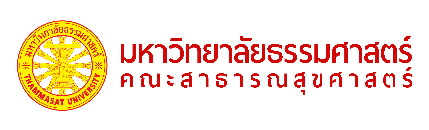 แบบรายงานความก้าวหน้าการทำวิทยานิพนธ์/การค้นคว้าอิสระ  ประจำภาคการศึกษา 2/2561 หลักสูตรสาธารณสุขศาสตรมหาบัณฑิต  คณะสาธารณสุขศาสตร์ มหาวิทยาลัยธรรมศาสตร์แผนการดำเนินงานเดือน/ปีเดือน/ปีเดือน/ปีเดือน/ปีเดือน/ปีเดือน/ปีเดือน/ปีเดือน/ปีเดือน/ปีเดือน/ปีเดือน/ปีเดือน/ปีแผนการดำเนินงานขออนุมัติหัวข้อ/เสนอแต่งตั้งอาจารย์ที่ปรึกษาพัฒนา Proposalเสนอขอสอบ Proposalเสนอขอพิจารณาจริยธรรมเก็บข้อมูลวิเคราะห์ข้อมูลเขียนรายงานเสนอ (ร่าง) รายงานต่ออาจารย์ที่ปรึกษาเสนอขอสอบป้องกันส่งรายงานฉบับสมบูรณ์